嘉義市興華高級中學學生社團網路線上選社注意事項(國中舊生版)107年01月05日1.開啟學校首頁：http://www.hhsh.cy.edu.tw/2.點選學生專區，社團線上選社系統-高中職部。  點選學生專區，社團線上選社系統-國中部。3.輸入帳號、密碼。帳號為「學號」；密碼為「身分證」。4.成功登入後，會看到本學期所開設的社團，並點選「登記選社」標籤。點選您想要加入的社團，並按「確定送出」鈕。　如果出現「選社成功」，即表示您己選好社團。　如果失敗，必需重選，直到出現上述之訊息為止。5.採「先選先登記」制，若欲選的社團已額滿，請再挑選其他社團。6.選社時間：高中職部  01/20(六)晚上18:00起  至01/28(日)晚上22:00止            國中部    01/21 (日)晚上18:00起  至01/29(一)晚上22:00止7.請務必再次確認、查詢您所選的社團資料，只有一次選社時間，開學後無法再更改。8.如果家中，沒有電腦、網路者，可以將帳密交由您信任的同學，幫忙您線上選社。9.每位同學都要於期限內上網選社，如果沒有上網填選者，則由電腦自動指定社團。10.於選社時間內，皆可以線上換社。　　例如：目前已選擇「排球社」，如果「點心社」尚有缺額，只要點「點心社」，系統出現「選社成功」，您的社團資料將會自動轉入。11.請同學，可以於開放選社前3天，先測試自已的帳號、密碼是否能順利登入。如果無法順利登入，請立即告知學務處 訓育組。12.請隨時注意自己所選之社團之人數，順利開設人數為15人。如果發現人數過低，請立即自行選擇其他社團。13.如未在規定期限內選社者，開學後，將以人工方式，挑選剩餘之社團，學生不得有任何異議。14.本校社團共分為「體育」、「學術」、「藝文」、「技藝」領域，曾經選過該領域社團者，即不可再登記同領域社團。15.各社團相關簡介說明及教學進度表皆放置於底下附件檔案【106.2各社團簡介及教學進度表】，請自行下載。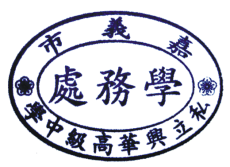 16.如有任何問題，請洽學務處 訓育組 洪士媖。
 請詳細閱讀並公告，以維護自身權益！